         КАРАР                                                                               Р Е Ш Е Н И Е                                                                  13 июль 2016й                           №47                                  13 июля 2016гОб утверждении расчетного показателя рыночной стоимости приобретения жилого помещения на одного члена семьи гражданина-заявителя по сельскому поселению Чебенлинский сельсовет муниципального района Альшеевского района Республики Башкортостан  на 2016 годВ соответствии с Жилищным кодексом Российской Федерации, Федеральным законом от 06.10.2003 года №131-ФЗ «Об общих принципах организации местного самоуправления в Российской Федерации», Законом Республики Башкортостан от 02.12.2005 года №250-з «О регулировании жилищных отношений в Республике Башкортостан», руководствуясь распоряжением администрации сельского поселения Чебенлинский сельсовет муниципального района Альшеевский район Республики Башкортостан от 27.04.2009 года № 03"Об утверждении учетной нормы площади жилого помещения на территории сельского поселения Чебенлинский сельсовет муниципального района Альшеевский район Республики Башкортостан",  Решением Совета сельского поселения Чебенлинский сельсовет муниципального района Альшеевский район Республики Башкортостан от 20.04.2012 № 64  «Об утверждении Положения по установлению Порядка признания граждан малоимущими в целях постановки на учет в качестве нуждающихся в улучшении жилищных условий и предоставления им жилых помещений по договорам социального найма», Совет сельского поселения Чебенлинский сельсовет муниципального района Альшеевского района Республики Башкортостан решил:1. Утвердить расчетный показатель рыночной стоимости приобретения жилого помещения на одного члена семьи гражданина-заявителя по сельскому поселению Чебенлинский сельсовет муниципального района Альшеевского района Республики Башкортостан на 2016 год в размере 392 000 рублей.2. Настоящее решение обнародовать на информационном стенде администрации сельского поселения Чебенлинский сельсовет муниципального района Альшеевский район Республики Башкортостан и разместить на официальном сайте Совета сельского поселения Чебенлинский сельсовет муниципального района Альшеевского района Республики Башкортостан. 3. Контроль за исполнением данного решения возложить на постоянную комиссию Совета по социально-гуманитарным вопросам.Глава сельского поселения                                                                                                                Чебенлинский сельсовет                                                      В.Р. МинигалеевПриложениек решению Совета сельского поселения Чебенлинский  сельсовет  муниципального района Альшеевский район Республики Башкортостанот «13» июля 2016 года №47Определение расчетного показателя рыночной стоимостиприобретения жилого помещения на одного члена семьи гражданина-заявителяРасчетный показатель рыночной стоимости, в соответствии со статьей 7 Закона Республики Башкортостан от 02 декабря 2005 года № 250-з «О регулировании жилищных отношений в Республике Башкортостан», определяется по формуле:РП = 14 х 28000 = 392 000  рублей,гдеРП – расчетный показатель рыночной стоимости приобретения жилого помещения;14 – норма предоставления жилого помещения (14 кв.м., утверждена постановлением администрации сельского поселения Чебенлинский сельсовет муниципального района Альшеевского района Республики Башкортостан  от 26 марта 2009 года № 19);28 000 рублей – рыночная стоимость одного квадратного метра общей жилой площади, установленной в Альшеевским районом Республики Башкортостан( Приказ Государственного комитета Республики Башкортостан по строительству и архитектуре от 14.04.2016г. №101.)БАШКОРТОСТАН РЕСПУБЛИКАҺЫ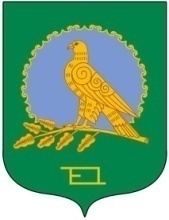 ӘЛШӘЙ РАЙОНЫМУНИЦИПАЛЬ РАЙОНЫНЫҢСЕБЕНЛЕ АУЫЛ СОВЕТЫАУЫЛ БИЛӘМӘҺЕСОВЕТЫ(Башкортостан РеспубликаһыӘлшәй районыСебенле ауыл советы)СОВЕТСЕЛЬСКОГО ПОСЕЛЕНИЯЧЕБЕНЛИНСКИЙ СЕЛЬСОВЕТМУНИЦИПАЛЬНОГО РАЙОНААЛЬШЕЕВСКИЙ РАЙОНРЕСПУБЛИКИ БАШКОРТОСТАН(Чебенлинский сельсовет Альшеевского районаРеспублики Башкортостан)